IHK Nachvermittlungsbörse 2022 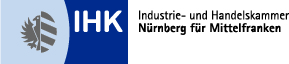 Unternehmens-Steckbrief(vom Unternehmen erstellt, wird dem/der Bewerber/in im Vorfeld ausgehändigt)Unser Unternehmen:Unser/e Ausbildungsberuf/e Dein/e Ansprechpartner/in mit KontaktdatenDas bieten wir/Das zeichnet uns aus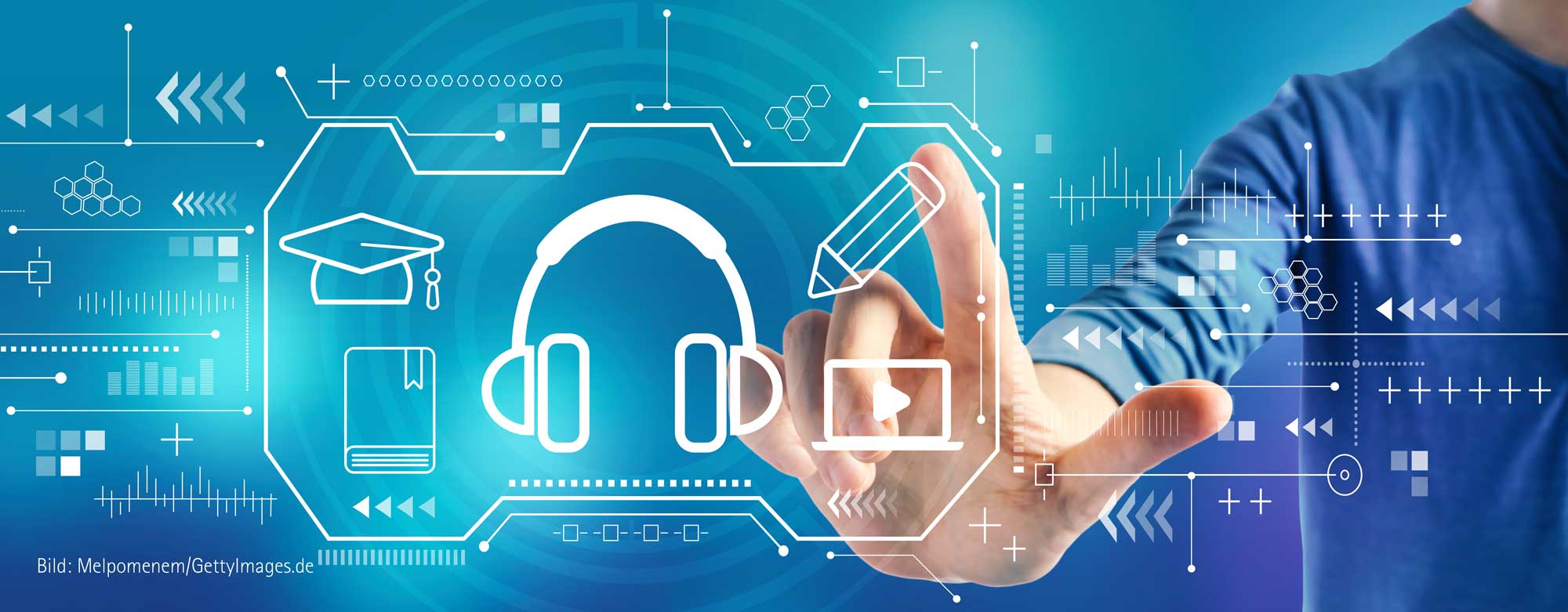 